71 стрелково-морская бригада.Слышь, Алеша, не робей.Слышь, Алеша, будь смелей.41 года не забудем никогда.Как шли с Сибири мы сюда.С многонациональной армией. "Ура!"-Кричали б все мы, если б не было войны.Мир так изменился, даже мы.Хотел бы я сейчас вновь в бой, Побить фашистов за Россию, строй.Штаб нашей 1 ударной оказался велик.В 35 роте был твой брат-большевик.Твоя сестра оказалась далеко,Твоя мать была в Попадьино.Деваться не было нам никуда,Все дружно шли мы вот туда.Скажи спасибо дяде своему,Что придружил к полковнику твоему.В 71 находились все мы,В стрелково-морской бригаде состояли не они.Наш бой за Москву продолжался вот здесь.Наш 1 штаб был убит практически весь.Не плачь ты, Алеша, забудь ты про них.И вспомни ты, может, бои наших всех. А лучше тебе я сейчас расскажуГрустную историю, про войну:"Наша цель состоит в обороне Москвы,Воюем мы в районе Яхромы.Я знаю, что туда направлялись выУже долгие мучительные дни войны"-Сказал это Яков, верный полковникВо флотском кителе и стеганых штанах.Во всяких делах он был как толковник,Со средним ростом в своих рядах.И двинулись все мы, как завороженные,Во всех сердцах была мечта, Мечта побить пораженныеОт нашего удара гитлировские войска.Мы мало шли, но долго воевали.Из-за боев мы мало спали.В Языково и битва началась.Волна из выстрелов прошласьПо полю, по деревне. МорякиПодорваны минами были по-мужски.Фашисты засели в русских домах,Из погреба стреляли из пушек впопыхах.А русские смелые залезли туда,Убили гранатой их, весь путь пройдя.Железные птицы летали в тумане, Создали его их пушки удалые.А наши солдаты были хитры,Придумали оружье из колес и коры.И бои шли переменно, но не всегда,Ведь с церкви-то русской стреляли дваФашиста озлобленных из пулемета.Внутри были селяне, наверно, у входа.И наши солдаты схватили гранату,Побили врага врукопашную, с хвату.Мы выиграли, вроде, но из селаОльгово на нас шла стрельбаИ танки, и мины, и взрывы, и всё.У нас одни люди, и больше ничто.Артиллерия у нас была на нуле. Но солдаты оказались навеселе.Пономарев, старшина, воевал с восьмиТанками без оружия, но с людьми.Наводчик Кичигин был смел и храбр,Но машины фашистов сильнее в масштаб.Гранаты кинул он ловко в них,И труп, догоравший, нашли под танком их.Военные силы наши были малы.Фашистские орудья были велики. Но память осталась у нас в сердцах,Как что-то вечное, как что-то в мечтах.Сержант Василий Рогов прославился в боях,В деревни Борносово, как боец в огнях. Он был одинок с одним автоматомИ будучи ранен свалил всех разом.Но силы иссякли, зато пришлаПодмога Безверхова, быстро прошлаПо главам фашистов. До концаБыли изгнаны немцы, как царь гонца."Знаю я, как все устали вы.Понимаю я, все исхудали мы.Но дело ведь не кончено,И наш народ захвачен немцами, чьи действия отточены.Они бывают беспощадны,И мысли их смертельны и злорадны.Но они не думают так всесторонне:Немцы мечтают о победе, о короне.По этой причине мы все должныГосударству, родине, стране, быть жадны.Обыграть этих гитлиров своих умом.Обмануть своей силой, напролом."Эти слова постоянно помогали нам.Эти слова помогли нам тут, не врагам.Повторял эти слова Яков нам всегда.После боев и до помнил их как дважды два."Правда, жаль, что много, кто ушел.Правда, жаль, что их нет вживых.А хорошие были парни, кто ушел.Почему я остался вживых?"Знай, Алеша, я кончил свой рассказ.Бывает жизнь беспощадна, как в тот раз. Не пугайся истины, что сказал я сейчас.И помни подвиги предков своих, нас.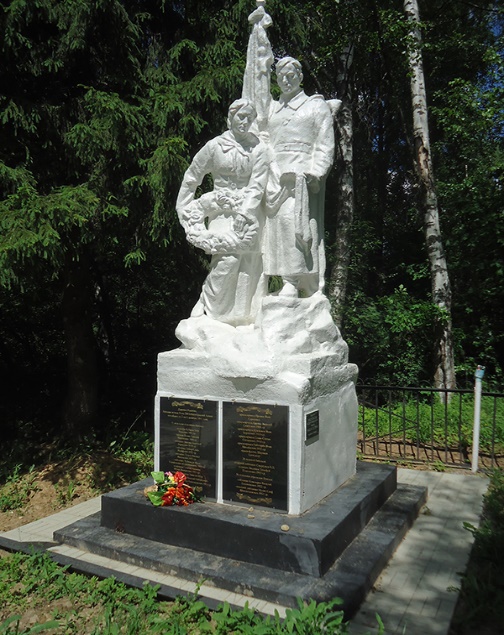 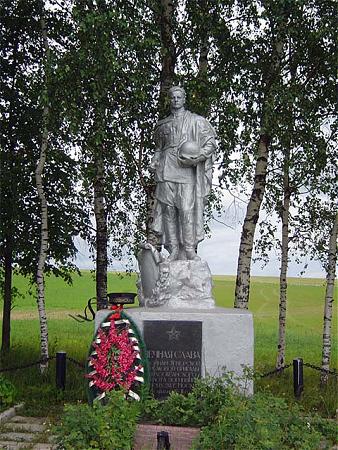 